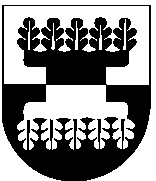 ŠILALĖS RAJONO SAVIVALDYBĖS ADMINISTRACIJOSDIREKTORIUS2014 m. lapkričio 24 d. Nr. DĮV-1543ŠilalėVadovaudamasis Lietuvos Respublikos vietos savivaldos įstatymo 18 straipsnio 1 dalimi:P r i p a ž į s t u  netekusiu galios Šilalės rajono savivaldybės administracijos direktoriaus 2014 m. spalio 21 d. įsakymą Nr. DĮV-1400 „Dėl Šilalės rajono savivaldybės administracijos direktoriaus 2014 m. balandžio 4 d. įsakymo Nr. DĮV-500 „Dėl komisijos sudarymo“ pakeitimo“. Paskelbti šį įsakymą Šilalės rajono savivaldybės tinklalapyje www.silale.lt.Šis įsakymas gali būti skundžiamas Lietuvos Respublikos administracinių bylų teisenos įstatymo nustatyta tvarka.Direktorius					                Valdemaras JasevičiusJūratė Kazlauskienė2014-11-24Išsiųsti: Turto valdymo ir ekonomikos skyriui. ĮSAKYMASDĖL ŠILALĖS RAJONO SAVIVALDYBĖS ADMINISTRACIJOS DIREKTORIAUS    2014 M. SPALIO 21 D. ĮSAKYMO NR. DĮV- 1400 „DĖL ŠILALĖS RAJONO SAVIVALDYBĖS ADMINISTRACIJOS DIREKTORIAUS 2014 M. BALANDŽIO 4 D. ĮSAKYMO NR. DĮV-500 „DĖL KOMISIJOS SUDARYMO“ PAKEITIMO“ PRIPAŽINIMO NETEKUSIU GALIOSSUDERINTATurto valdymo ir ekonomikosskyriaus vedėjaReimunda Kibelienė2014-11-24SUDERINTATeisės ir viešosios tvarkos skyriaus vyr. specialistėRegina Kvederienė2014-11-24                                                       SUDERINTATeisės ir viešosios tvarkos skyriaus kalbos tvarkytojaAldona Špečkauskienė2014-11-24